     Dictation                   /10       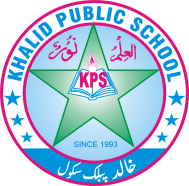  Q# 2. Answer these short questions.       /10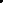 What are the achievements of Haris? How many daughters did King Lear have?  Name them.Why did Crocodile tell the elephant’s child to come closer?What do you know about Fairy Meadows?Why does Hajra like painting? Q# 3. Write the summary of the poem A Friend in Need is a Friend Indeed.    /10Q# 4. Write meanings of these words.                            /101:Thrilling-----------------------------------------------------------------------------------------------------2:Wink --------------------------------------------------------------------------------------------------------3:travel---------------------------------------------------------------------------------------------------------4: Nightmare ------------------------------------------------------------------------------------------------5: achievement ---------------------------------------------------------------------------------------------Q# 5. Change these sentences into passive voice.                /6He opens the door. The elephant’s child is singing a song. The Crocodile grabbed the child. He was teaching a lesson. The elephant’s child will eat those melons. She was writing a funny story. Q# 6. Write Defines of the following.    5×2                  /10Hyphen Dash Indirect speech Question mark Falling intonation Q# 7. Write a dialogue in which discussion with your friend about science exhibition in school.        /10Q# 8.  Creative Writing.                       /6Words Meanings Words Meanings 